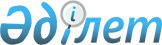 Об установлении квоты рабочих мест для трудоустройства лиц, состоящих на учете службы пробации на 2018 годПостановление акимата города Аркалыка Костанайской области от 25 октября 2017 года № 388. Зарегистрировано Департаментом юстиции Костанайской области 9 ноября 2017 года № 7289
      В соответствии со статьей 31 Закона Республики Казахстан от 23 января 2001 года "О местном государственном управлении и самоуправлении в Республике Казахстан", статьей 9 Закона Республики Казахстан от 6 апреля 2016 года "О занятости населения" акимат города Аркалыка ПОСТАНОВЛЯЕТ:
      Установить размер квоты рабочих мест для трудоустройства лиц, состоящих на учете службы пробации, в разрезе организаций на 2018 год согласно приложению.
      Контроль за исполнением настоящего постановления возложить на курирующего заместителя акима города Аркалыка.
      Настоящее постановление вводится в действие по истечении десяти календарных дней после дня его первого официального опубликования и распространяет свое действие на отношения, возникшие с 1 января 2018 года. Размер квоты рабочих мест для трудоустройства лиц, состоящих на учете службы пробации, в разрезе организаций на 2018 год
					© 2012. РГП на ПХВ «Институт законодательства и правовой информации Республики Казахстан» Министерства юстиции Республики Казахстан
				
      Аким города

А. Балгарин
Приложение
к постановлению акимата
от 25 октября 2017 года № 388
№ п/п
Наименование организации
Списочная численность работников на предприятии, человек
Размер квоты в процентном выражении от списочной численности работников
Количество рабочих мест
1.
Товарищество с ограниченной ответственностью "АБС ЖАРКОЛЬ"
174
0,6
1
2.
Товарищество с ограниченной ответственностью "Алиби-Сеним"
255
0,4
1
3.
Товарищество с ограниченной ответственностью "АЛЮМИНСТРОЙ"
365
0,3
1
4.
Товарищество с ограниченной ответственностью "Тазарту-Аркалык"
64
1,6
1
5.
Товарищество с ограниченной ответственностью "Іскер-Арқалық"
72
1,4
1